Criteria for Child Safeguarding Practice ReviewsSerious child safeguarding cases are those in which:abuse or neglect of a child is known or suspected and the child has died or been seriously harmedSerious harm includes (but is not limited to) serious and/or long-term impairment of a child’s mental health or intellectual, emotional, social or behavioural development. It should also cover impairment of physical health.Any individual or organisation working with children should inform the relevant Safeguarding Partners16 of any incident they think should be considered for a Child Safeguarding Practice Review, or other type of learning review, using this form.Professionals should discuss the case with their agency’s designated safeguarding lead/officer to help formulate the rationale. If you need advice completing this form please contact us: our phone and email address are included at the end of this form. A referral should be made as soon as possible after the serious incident occurs.Referral for a Child Safeguarding Practice Review
To be completed by the referring officerCategory of AbuseThe Categories listed below are used to support the National Panel collate data.  Please select any that are relevant.Case BackgroundThis information will be used to determine whether to trigger a multi-agency Rapid Review.  This is a significant step that commits substantial professional time and has capacity and resource implications and should have senior management sign off at submission.  Please ensure that the information you provide is accurate and does not omit significant details. If you are uncertain of details, please highlight this.Please use the chronology table below to outline any key events around the time of the incident.PLEASE NOTE: This should only include key significant events and DOES NOT need to be a detailed chronology at this stage. Do not cut and paste case notes/ chronologies straight from records into the box. Once completed please email the completed form to: safeguardingboards@cambridgeshire.gov.uk  Agency Information and Involvementto be completed by agencies other than the referring agencyGuidance note before proceeding to Analysis below: we will use your analysis to report back to the National Panel on:decision-making in terms of whether the criteria for a CSPR has been met and on what grounds, and if not, why not. Clear reasons are required; a recommendation on whether or not a national review would be considered necessary, and if so, why. Clear reasons are required; if the decision is taken not to proceed with a CSPR, a summary of why it is thought there is no further learning to be gained; Provide a brief analysis of your agency’s involvement with children and adults listed above. The National Panel requires a concise summary of the facts, so far as they can be ascertained, about the serious incident and relevant context; this should give sufficient detail to underpin the analysis against the Working Together criteria, but does not require lengthy detailed chronologies of agency involvement that can obscure the pertinent facts; Do not cut and paste case records/ notes or chronologiesOnce completed please email the completed form to: safeguardingboards@cambridgeshire.gov.uk Rapid Review Decision makingPurpose of the Rapid ReviewIn line with Working Together 2018, the aim of this rapid review is to enable safeguarding partners to:gather the facts about the case, as far as can be readily established;discuss whether there is any immediate action needed to ensure children’s safety and share any learning appropriately;consider the potential for identifying improvements to safeguard and promote the welfare of children; decide what steps to take next, including whether or not to undertake a child safeguarding practice review.Summary of DiscussionChild Safeguarding Practice Review Referral Form and Rapid Review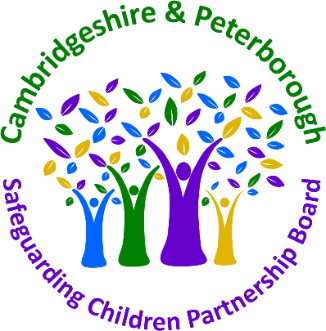 NOTIFIER DETAILSNOTIFIER DETAILSNOTIFIER DETAILSNOTIFIER DETAILSNotifier’s Name:Notifier’s Name:Notifier’s Role:Notifier’s Agency: Notifier’s Agency: Tel Number:Date of Notification:Date of Notification:Child Initials:Has this case been notified to Ofsted?Has this case been notified to Ofsted?Date of Ofsted NotificationOfsted Significant NumberOfsted Significant Number1.1CHILD DETAILSCHILD DETAILSCHILD DETAILSCHILD DETAILSCHILD DETAILSCHILD DETAILSCHILD DETAILSCHILD DETAILSChild’s Last Name/s:Child’s Last Name/s:Child’s Last Name/s:Child’s Date of Birth:Child’s Date of Birth:Child’s Forename/s:Child’s Forename/s:Child’s Forename/s:Age: [If DOB not known]Age: [If DOB not known]Other Names Used:Other Names Used:Other Names Used:Date of Death [if applicable] or SI dateDate of Death [if applicable] or SI dateChild’s Home Address:Child’s Home Address:Child’s Home Address:Gender: [Please delete]Gender: [Please delete]MaleFemaleEthnicity / Faith / Disability:Ethnicity / Faith / Disability:Ethnicity / Faith / Disability:Please specifyPlease specifyPlease specifyPlease specifyPlease specifyPlease specifyName of GP (if known)Name of GP (if known)Name of GP (if known)Please specifyPlease specifyPlease specifyPlease specifyPlease specifyPlease specifyHousing provider (if applicable/known)Housing provider (if applicable/known)Housing provider (if applicable/known)Please specifyPlease specifyPlease specifyPlease specifyPlease specifyPlease specifySchool or Early Years ProviderSchool or Early Years ProviderSchool or Early Years ProviderPlease specifyPlease specifyPlease specifyPlease specifyPlease specifyPlease specifyIs the child/young person open to Children’s Social Care? (if so, who is the lead practitioner?)Is the child/young person open to Children’s Social Care? (if so, who is the lead practitioner?)Is the child/young person open to Children’s Social Care? (if so, who is the lead practitioner?)Please specifyPlease specifyPlease specifyPlease specifyPlease specifyPlease specifyIs the child currently on a CP PlanIs the child currently on a CP PlanIs the child currently on a CP PlanIf yes, give detailsIf yes, give detailsIf yes, give detailsIf yes, give detailsIf yes, give detailsIf yes, give detailsWas the child previously on a CP planWas the child previously on a CP planWas the child previously on a CP planIf yes, give detailsIf yes, give detailsIf yes, give detailsIf yes, give detailsIf yes, give detailsIf yes, give detailsIs the child currently a Child in Need?Is the child currently a Child in Need?Is the child currently a Child in Need?If yes, give detailsIf yes, give detailsIf yes, give detailsIf yes, give detailsIf yes, give detailsIf yes, give detailsWas the child previously a Child in NeedWas the child previously a Child in NeedWas the child previously a Child in NeedIf yes, give detailsIf yes, give detailsIf yes, give detailsIf yes, give detailsIf yes, give detailsIf yes, give detailsIs the child currently on a CP PlanIs the child currently on a CP PlanIs the child currently on a CP PlanIf yes, give detailsIf yes, give detailsIf yes, give detailsIf yes, give detailsIf yes, give detailsIf yes, give detailsIs the child/young person looked after?Is the child/young person looked after?Is the child/young person looked after?Please specifyPlease specifyPlease specifyPlease specifyPlease specifyPlease specifyShould the entire sibling group be considered in the scope of this review?  Should the entire sibling group be considered in the scope of this review?  Should the entire sibling group be considered in the scope of this review?  Please provide detail herePlease provide detail herePlease provide detail herePlease provide detail herePlease provide detail herePlease provide detail hereAre there any Criminal / Parallel Proceedings?Are there any Criminal / Parallel Proceedings?Are there any Criminal / Parallel Proceedings?Please specifyPlease specifyPlease specifyPlease specifyPlease specifyPlease specifyIncident location and Carer at timeIncident location and Carer at timeIncident location and Carer at timeAre there any Adult Safeguarding concerns and have these been shared via an Adult Safeguarding ReferralAre there any Adult Safeguarding concerns and have these been shared via an Adult Safeguarding ReferralAre there any Adult Safeguarding concerns and have these been shared via an Adult Safeguarding Referral1.2Details of family members and any significant othersDetails of family members and any significant othersDetails of family members and any significant othersDetails of family members and any significant othersDetails of family members and any significant othersDetails of family members and any significant othersDetails of family members and any significant othersDetails of family members and any significant othersNameNameAddress (if different from above)Address (if different from above)Date of BirthDate of BirthRelationship to child / Legal StatusRelationship to child / Legal StatusRelationship to child / Legal Status1.3Other agencies known to be involvedOther agencies known to be involvedOther agencies known to be involvedOther agencies known to be involvedOther agencies known to be involvedOther agencies known to be involvedOther agencies known to be involvedOther agencies known to be involvedAgencyAgencyContact details: Address, Telephone and EmailContact details: Address, Telephone and EmailContact details: Address, Telephone and EmailContact details: Address, Telephone and EmailReason for involvement (include whether current or not)Reason for involvement (include whether current or not)Reason for involvement (include whether current or not)Abuse Abuse Abuse Abuse Abuse Abuse Domestic AbusePhysicalHSB: extra-familialAlcoholPhysical: Self-HarmHSB: intra-familialDrugs/SolventsPhysical: FGMFaith-BasedNeglect: Long standingSexual: inter-familialOnlineNeglect: RecentPeer on PeerBullyingExploitationExploitationExploitationExploitationExploitationExploitationCountylinesTraffickingSexual ExploitationModern SlaveryExtremismForced MarriageCriminal acts/Potentially CriminalCriminal acts/Potentially CriminalCriminal acts/Potentially CriminalCriminal acts/Potentially CriminalCriminal acts/Potentially CriminalCriminal acts/Potentially CriminalFilicide (parent kills child)Risk-taking behaviour by childRoad traffic accidentGang violenceChild perpetratorOther (see below)Knife crimeHealth/Medical IssuesHealth/Medical IssuesHealth/Medical IssuesHealth/Medical IssuesHealth/Medical IssuesHealth/Medical IssuesInjury Self-harmShaken baby syndromeLife-limiting illness (natural causes)SuicideSudden infant death syndromeLearning DisabilitiesChild Mental HealthParental Mental HealthSerious illnessFabricated illnessTeenage PregnancyOther (see below)Other: if you have responded other to any areas above/if the issue is not categorised, provide detailsOther: if you have responded other to any areas above/if the issue is not categorised, provide detailsOther: if you have responded other to any areas above/if the issue is not categorised, provide detailsOther: if you have responded other to any areas above/if the issue is not categorised, provide detailsOther: if you have responded other to any areas above/if the issue is not categorised, provide detailsOther: if you have responded other to any areas above/if the issue is not categorised, provide details2.1Please provide a brief outline of the child and family circumstances and the incident that triggered this referral. Please note this should be a brief narrative outline and not a copy of case notes or case chronologies. The narrative should focus on your agencies involvement with the family.2.2Please outline why you are making this referral and how it meets the CSPR criteria: 2.3What action if any has been taken to safeguard the child or other children and adults affected? Do you have concerns about the current safety of this child or other family members?2.4Have you taken any steps to escalate these concerns outside of the Safeguarding Practice Review Group?  Have any other investigations into the incident been triggered?  If so, please provide details and outcomes.2.5 Date and Time2.5 Date and TimeEvent 2.6Please add any additional information you think may be relevant and may assist decision making, including any possible learning arising from the case: Please add any additional information you think may be relevant and may assist decision making, including any possible learning arising from the case: Name of AgencySummary and analysis of agencies involvementSummary and analysis of agencies involvementSummary and analysis of agencies involvementSummary and analysis of agencies involvementBased on your summary above , does your agency’s involvement in this case highlight any of the following areas?Please provide further details below, or record N/A (not applicable).  Where appropriate, cross reference Analysis to the key practice episodes noted in summary aboveBased on your summary above , does your agency’s involvement in this case highlight any of the following areas?Please provide further details below, or record N/A (not applicable).  Where appropriate, cross reference Analysis to the key practice episodes noted in summary aboveBased on your summary above , does your agency’s involvement in this case highlight any of the following areas?Please provide further details below, or record N/A (not applicable).  Where appropriate, cross reference Analysis to the key practice episodes noted in summary aboveBased on your summary above , does your agency’s involvement in this case highlight any of the following areas?Please provide further details below, or record N/A (not applicable).  Where appropriate, cross reference Analysis to the key practice episodes noted in summary aboveThe need for improvement in services to safeguard and promote the welfare of children in your own agency or sector? If yes, please give detailsThe need for improvement in services to safeguard and promote the welfare of children in your own agency or sector? If yes, please give detailsThe need for improvement in services to safeguard and promote the welfare of children in your own agency or sector? If yes, please give detailsThe need for improvement in services to safeguard and promote the welfare of children in your own agency or sector? If yes, please give detailsConcerns about the way in which two or more agencies have worked together to safeguard a child (including agencies working primarily with adults)Concerns about the way in which two or more agencies have worked together to safeguard a child (including agencies working primarily with adults)Concerns about the way in which two or more agencies have worked together to safeguard a child (including agencies working primarily with adults)Concerns about the way in which two or more agencies have worked together to safeguard a child (including agencies working primarily with adults)Gaps in service provision or the lack of involvement of an agency with safeguarding responsibilitiesGaps in service provision or the lack of involvement of an agency with safeguarding responsibilitiesGaps in service provision or the lack of involvement of an agency with safeguarding responsibilitiesGaps in service provision or the lack of involvement of an agency with safeguarding responsibilitiesThe safeguarding of children and young people by or in an institutional settingThe safeguarding of children and young people by or in an institutional settingThe safeguarding of children and young people by or in an institutional settingThe safeguarding of children and young people by or in an institutional settingGood practice identified?Good practice identified?Good practice identified?Good practice identified?Other areas not listed aboveOther areas not listed aboveOther areas not listed aboveOther areas not listed aboveViews on learning to be gained?Views on learning to be gained?Views on learning to be gained?Views on learning to be gained?Please use space below to summarise your agency’s response to this case in terms of:immediate safeguarding arrangements of any children involved; any immediate learning already plans for the dissemination of immediate learning;potential for additional learning within your agencyPlease use space below to summarise your agency’s response to this case in terms of:immediate safeguarding arrangements of any children involved; any immediate learning already plans for the dissemination of immediate learning;potential for additional learning within your agencyPlease use space below to summarise your agency’s response to this case in terms of:immediate safeguarding arrangements of any children involved; any immediate learning already plans for the dissemination of immediate learning;potential for additional learning within your agencyPlease use space below to summarise your agency’s response to this case in terms of:immediate safeguarding arrangements of any children involved; any immediate learning already plans for the dissemination of immediate learning;potential for additional learning within your agencyNameDatedJob RoleContact Email/Number4.1Agencies involved in Rapid ReviewAgencies involved in Rapid ReviewAgencies involved in Rapid ReviewAgencies involved in Rapid ReviewAgencies involved in Rapid ReviewAgencies involved in Rapid ReviewAgencies involved in Rapid ReviewAgencies involved in Rapid ReviewAgencies involved in Rapid ReviewChildren Social CareChildren Social CareEarly HelpEarly HelpEarly YearsEarly YearsHealth ServicesHealth ServicesCAMHSCAMHSEducationEducationPolicePoliceYouth OffendingYouth OffendingProbationProbationNSPCCNSPCCCAFCASSCAFCASSOtherOther4.2Case Features – Child / Young PersonCase Features – Child / Young PersonCase Features – Child / Young PersonCase Features – Child / Young PersonCase Features – Child / Young PersonCase Features – Child / Young PersonCase Features – Child / Young PersonCase Features – Child / Young PersonCase Features – Child / Young PersonDomestic AbuseDomestic AbuseAlcohol AbuseAlcohol AbuseSubstance AbuseSubstance AbuseChild’s Mental HealthChild’s Mental HealthPreviously Looked AfterPreviously Looked AfterTeenage PregnancyTeenage PregnancySexual AbuseSexual AbuseExploitationExploitationNon-Accidental InjuryNon-Accidental InjuryNeglectNeglectFabricated IllnessFabricated IllnessLearning DisabilitiesLearning DisabilitiesEmotional AbuseEmotional AbuseSuicideSuicideSelf HarmSelf HarmOtherOther4.3Case Features – Parent / CarerCase Features – Parent / CarerCase Features – Parent / CarerCase Features – Parent / CarerCase Features – Parent / CarerCase Features – Parent / CarerCase Features – Parent / CarerCase Features – Parent / CarerCase Features – Parent / CarerDomestic AbuseDomestic AbuseAlcohol AbuseAlcohol AbuseSubstance AbuseSubstance AbuseMental HealthMental HealthPreviously Looked AfterPreviously Looked AfterTeenage PregnancyTeenage PregnancySexual AbuseSexual AbuseExploitationExploitationNon-Accidental InjuryNon-Accidental InjuryNeglectNeglectFabricated IllnessFabricated IllnessLearning DisabilitiesLearning DisabilitiesEmotional AbuseEmotional AbuseMore than one child abusedMore than one child abusedOtherOther4.4Details of Rapid Review PanelDetails of Rapid Review PanelDetails of Rapid Review PanelDetails of Rapid Review PanelDetails of Rapid Review PanelDetails of Rapid Review PanelDetails of Rapid Review PanelDetails of Rapid Review PanelDetails of Rapid Review PanelDate of Rapid Review PanelDate of Rapid Review PanelDate of Rapid Review PanelChair of PanelChair of PanelChair of PanelMembers of Rapid Review PanelMembers of Rapid Review PanelMembers of Rapid Review PanelMembers of Rapid Review PanelMembers of Rapid Review PanelMembers of Rapid Review PanelMembers of Rapid Review PanelMembers of Rapid Review PanelMembers of Rapid Review PanelMembers of Rapid Review PanelNameNameNameNameNameAgencyAgencyAgencyAgencyAgency4.5a) Known facts about the case at time of discussiona) Known facts about the case at time of discussiona) Known facts about the case at time of discussiona) Known facts about the case at time of discussiona) Known facts about the case at time of discussionBrief History:Brief History:Brief History:Brief History:Brief History:Brief History:4.6Is there any immediate action needed to ensure the child’s safety and share any immediate lessons?Is there any immediate action needed to ensure the child’s safety and share any immediate lessons?Is there any immediate action needed to ensure the child’s safety and share any immediate lessons?Is there any immediate action needed to ensure the child’s safety and share any immediate lessons?Is there any immediate action needed to ensure the child’s safety and share any immediate lessons?Has ALL appropriate immediate action been taken to ensure children’s safety and share any learning appropriately? 
Yes  No Please give details of action taken. Has ALL appropriate immediate action been taken to ensure children’s safety and share any learning appropriately? 
Yes  No Please give details of action taken. Has ALL appropriate immediate action been taken to ensure children’s safety and share any learning appropriately? 
Yes  No Please give details of action taken. Has ALL appropriate immediate action been taken to ensure children’s safety and share any learning appropriately? 
Yes  No Please give details of action taken. Has ALL appropriate immediate action been taken to ensure children’s safety and share any learning appropriately? 
Yes  No Please give details of action taken. Has ALL appropriate immediate action been taken to ensure children’s safety and share any learning appropriately? 
Yes  No Please give details of action taken. 4.7What is the potential for identifying improvement to safeguarding and promote the welfare of children?What is the potential for identifying improvement to safeguarding and promote the welfare of children?What is the potential for identifying improvement to safeguarding and promote the welfare of children?What is the potential for identifying improvement to safeguarding and promote the welfare of children?What is the potential for identifying improvement to safeguarding and promote the welfare of children?4.8Decide the next steps including whether to undertake a Child Safeguarding Practice ReviewDecide the next steps including whether to undertake a Child Safeguarding Practice ReviewDecide the next steps including whether to undertake a Child Safeguarding Practice ReviewDecide the next steps including whether to undertake a Child Safeguarding Practice ReviewDecide the next steps including whether to undertake a Child Safeguarding Practice Review4.94.9Decision / recommendationDecision / recommendationDecision / recommendationDecision / recommendationWas the recommendation unanimous? Yes  No Comments/reasons for dissent/who?Was the recommendation unanimous? Yes  No Comments/reasons for dissent/who?Was the recommendation unanimous? Yes  No Comments/reasons for dissent/who?Was the recommendation unanimous? Yes  No Comments/reasons for dissent/who?Was the recommendation unanimous? Yes  No Comments/reasons for dissent/who?Was the recommendation unanimous? Yes  No Comments/reasons for dissent/who?After completing this Rapid Review, it has been agreed that this case: Meets the criteria for a national Child Safeguarding Practice Review; Meets the criteria for a local Child Safeguarding Practice Review; Does not meet the criteria but warrants an alternative Learning ReviewAfter completing this Rapid Review, it has been agreed that this case: Meets the criteria for a national Child Safeguarding Practice Review; Meets the criteria for a local Child Safeguarding Practice Review; Does not meet the criteria but warrants an alternative Learning ReviewAfter completing this Rapid Review, it has been agreed that this case: Meets the criteria for a national Child Safeguarding Practice Review; Meets the criteria for a local Child Safeguarding Practice Review; Does not meet the criteria but warrants an alternative Learning ReviewAfter completing this Rapid Review, it has been agreed that this case: Meets the criteria for a national Child Safeguarding Practice Review; Meets the criteria for a local Child Safeguarding Practice Review; Does not meet the criteria but warrants an alternative Learning ReviewAfter completing this Rapid Review, it has been agreed that this case: Meets the criteria for a national Child Safeguarding Practice Review; Meets the criteria for a local Child Safeguarding Practice Review; Does not meet the criteria but warrants an alternative Learning ReviewAfter completing this Rapid Review, it has been agreed that this case: Meets the criteria for a national Child Safeguarding Practice Review; Meets the criteria for a local Child Safeguarding Practice Review; Does not meet the criteria but warrants an alternative Learning ReviewReasons for Recommendation Reasons for Recommendation Reasons for Recommendation Reasons for Recommendation Reasons for Recommendation Reasons for Recommendation NameNameNameDated